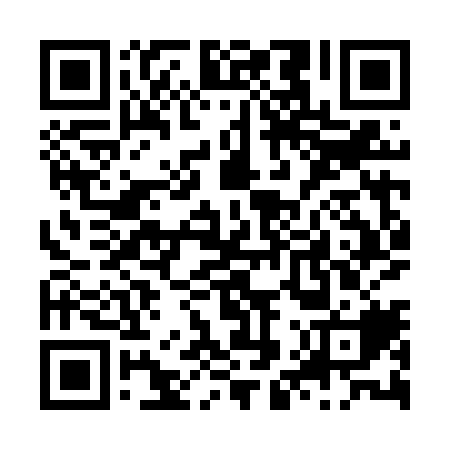 Ramadan times for Onchan, Isle Of ManMon 11 Mar 2024 - Wed 10 Apr 2024High Latitude Method: Angle Based RulePrayer Calculation Method: Muslim World LeagueAsar Calculation Method: ShafiPrayer times provided by https://www.salahtimes.comDateDayFajrSuhurSunriseDhuhrAsrIftarMaghribIsha11Mon4:424:426:4112:283:296:156:158:0712Tue4:404:406:3912:273:316:176:178:0913Wed4:374:376:3612:273:326:196:198:1114Thu4:344:346:3412:273:336:216:218:1315Fri4:324:326:3212:273:346:236:238:1516Sat4:294:296:2912:263:366:246:248:1817Sun4:264:266:2712:263:376:266:268:2018Mon4:234:236:2412:263:386:286:288:2219Tue4:204:206:2212:253:396:306:308:2420Wed4:174:176:1912:253:406:326:328:2621Thu4:154:156:1712:253:416:346:348:2922Fri4:124:126:1412:243:436:366:368:3123Sat4:094:096:1212:243:446:386:388:3324Sun4:064:066:0912:243:456:406:408:3625Mon4:034:036:0712:243:466:416:418:3826Tue4:004:006:0412:233:476:436:438:4027Wed3:573:576:0212:233:486:456:458:4328Thu3:543:545:5912:233:496:476:478:4529Fri3:513:515:5712:223:506:496:498:4730Sat3:473:475:5412:223:516:516:518:5031Sun4:444:446:521:224:527:537:539:521Mon4:414:416:491:214:537:557:559:552Tue4:384:386:471:214:557:577:579:573Wed4:354:356:441:214:567:587:5810:004Thu4:314:316:421:214:578:008:0010:035Fri4:284:286:401:204:588:028:0210:056Sat4:254:256:371:204:598:048:0410:087Sun4:214:216:351:204:598:068:0610:118Mon4:184:186:321:195:008:088:0810:139Tue4:154:156:301:195:018:108:1010:1610Wed4:114:116:271:195:028:128:1210:19